«Портфолио» студента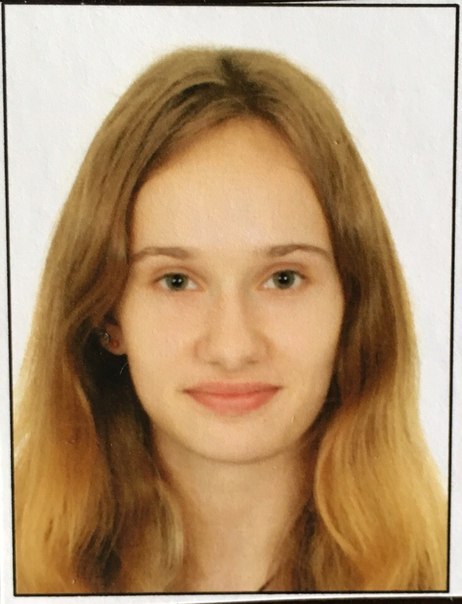 Фамилия Имя Отчество:Фефелова Екатерина ИгоревнаДата рождения:27.05.1997Год  поступления:2015Год окончания:2020Контактный телефон:89161860483E-mail:katehouse15@mail.ruШкола:НОУ «Ника»Успеваемость студента Средний балл успеваемости по дисциплинам учебного плана  4Дата обновления сведений: 15.11.2015 г.